KINDERGARTEN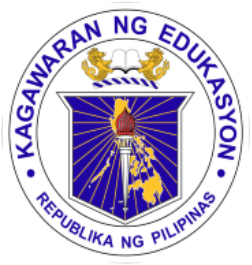 DAILY LESSON LOGSCHOOL:TEACHING DATES: KINDERGARTENDAILY LESSON LOGTEACHER:WEEK NO. 21KINDERGARTENDAILY LESSON LOGCONTENT FOCUS: Ang mga miyembro ng pamilya ay maaring magkakatulad o magkakaiba .QUARTER: THIRDBLOCKS OF TIMEIndicate the following:Learning Area (LA)Content Standards (CS)Performance Standards (PS)Learning Competency Code (LCC)MONDAYTUESDAYWEDNESDAYTHURSDAYFRIDAYARRIVAL TIMELA: LLC(Language, Literacy and Communication)Daily Routine:National AnthemOpening PrayerExerciseKamustahanAttendance BalitaanDaily Routine:National AnthemOpening PrayerExerciseKamustahanAttendance BalitaanDaily Routine:National AnthemOpening PrayerExerciseKamustahanAttendance BalitaanDaily Routine:National AnthemOpening PrayerExerciseKamustahanAttendance BalitaanDaily Routine:National AnthemOpening PrayerExerciseKamustahanAttendance BalitaanARRIVAL TIMECS:  The child demonstrates an understanding of:kahalagahan ng pagkakaroon ng masiglang pangangatawankanyang kapaligiran at naiiugnay dito ang angkop na paggalaw ng katawanincreasing his/her conversation skillspaggalangDaily Routine:National AnthemOpening PrayerExerciseKamustahanAttendance BalitaanDaily Routine:National AnthemOpening PrayerExerciseKamustahanAttendance BalitaanDaily Routine:National AnthemOpening PrayerExerciseKamustahanAttendance BalitaanDaily Routine:National AnthemOpening PrayerExerciseKamustahanAttendance BalitaanDaily Routine:National AnthemOpening PrayerExerciseKamustahanAttendance BalitaanARRIVAL TIMEPS: The child shall be able to:sapat na lakas na magagamit sas pagsali sa mga pang-araw-araw na gawainmaayos na galaw at koordinasyon ng mga bahagi ng katawanconfidently speaks and expresses his/her feelings and ideas in words that makes senseDaily Routine:National AnthemOpening PrayerExerciseKamustahanAttendance BalitaanDaily Routine:National AnthemOpening PrayerExerciseKamustahanAttendance BalitaanDaily Routine:National AnthemOpening PrayerExerciseKamustahanAttendance BalitaanDaily Routine:National AnthemOpening PrayerExerciseKamustahanAttendance BalitaanDaily Routine:National AnthemOpening PrayerExerciseKamustahanAttendance BalitaanARRIVAL TIMELCC: KPKPF-Ia-2, KPKGM-Ia-1KPKGM-Ie-2, KPKGM-Ig-3  LLKVPD-Ia-13KAKPS-00-14KAKPS-OO-15Daily Routine:National AnthemOpening PrayerExerciseKamustahanAttendance BalitaanDaily Routine:National AnthemOpening PrayerExerciseKamustahanAttendance BalitaanDaily Routine:National AnthemOpening PrayerExerciseKamustahanAttendance BalitaanDaily Routine:National AnthemOpening PrayerExerciseKamustahanAttendance BalitaanDaily Routine:National AnthemOpening PrayerExerciseKamustahanAttendance BalitaanMEETING TIME 1LA:(SE) PAGPAPAUNLAD SA KAKAYAHANG SOSYO-EMOSYUNAL Mensahe:Ang mga miyembro ng pamilyaay maaring lalaki o babae. Ang ibaay matanda at ang iba naman aybata.Tanong:Ilang miyembro ng inyong pamilyaay lalaki ?Ilang naman ang babae?Ilan naman ang matanda?Mensahe:Ang mga miyembro ng pamilya aymaaaring magkamukha at mayroonnamang magkaiba.Tanong:Sino ang kamukha mo sa iyongpamilya?Mensahe:Ang isang pamilya ay maaring maymagkakaparehong gusto at maaariding magkakaiba sa ibang bagay nagagawin.Tanong:Ano-ano ang mga gawaingsinasalihan ng iyong pamilya namagkakasama?Mensahe:Ang isang pamilya ay maaringmagkasundo at hindi sa mga gawain.Maaaring gusto ng isa subalit ayawng iba.Tanong:Ano ang mga laro ng mga kapatidmo? Nagugustuhan mo ba ang mgalaro nila?Mensahe:Ang ibang miyembro ng pamilya aymay magkatulad na pangalan.Angiba naman ay magkakaiba.Tanong:Sino sa inyo ang may kapangalan saibang kasapi ng pamilya?MEETING TIME 1CS: Ang bata ay nagkakaroon ng pag-unawa sa:konsepto ng pamilya, paaralan at komunidad bilang kasapi nitoMensahe:Ang mga miyembro ng pamilyaay maaring lalaki o babae. Ang ibaay matanda at ang iba naman aybata.Tanong:Ilang miyembro ng inyong pamilyaay lalaki ?Ilang naman ang babae?Ilan naman ang matanda?Mensahe:Ang mga miyembro ng pamilya aymaaaring magkamukha at mayroonnamang magkaiba.Tanong:Sino ang kamukha mo sa iyongpamilya?Mensahe:Ang isang pamilya ay maaring maymagkakaparehong gusto at maaariding magkakaiba sa ibang bagay nagagawin.Tanong:Ano-ano ang mga gawaingsinasalihan ng iyong pamilya namagkakasama?Mensahe:Ang isang pamilya ay maaringmagkasundo at hindi sa mga gawain.Maaaring gusto ng isa subalit ayawng iba.Tanong:Ano ang mga laro ng mga kapatidmo? Nagugustuhan mo ba ang mgalaro nila?Mensahe:Ang ibang miyembro ng pamilya aymay magkatulad na pangalan.Angiba naman ay magkakaiba.Tanong:Sino sa inyo ang may kapangalan saibang kasapi ng pamilya?MEETING TIME 1PS: Ang bata ay nagpapamalas ng:pagmamalaki at kasiyahang makapagkwento ng sarling karanasan bilang kabahagi ng pamilya, paaralan at komunidad.Mensahe:Ang mga miyembro ng pamilyaay maaring lalaki o babae. Ang ibaay matanda at ang iba naman aybata.Tanong:Ilang miyembro ng inyong pamilyaay lalaki ?Ilang naman ang babae?Ilan naman ang matanda?Mensahe:Ang mga miyembro ng pamilya aymaaaring magkamukha at mayroonnamang magkaiba.Tanong:Sino ang kamukha mo sa iyongpamilya?Mensahe:Ang isang pamilya ay maaring maymagkakaparehong gusto at maaariding magkakaiba sa ibang bagay nagagawin.Tanong:Ano-ano ang mga gawaingsinasalihan ng iyong pamilya namagkakasama?Mensahe:Ang isang pamilya ay maaringmagkasundo at hindi sa mga gawain.Maaaring gusto ng isa subalit ayawng iba.Tanong:Ano ang mga laro ng mga kapatidmo? Nagugustuhan mo ba ang mgalaro nila?Mensahe:Ang ibang miyembro ng pamilya aymay magkatulad na pangalan.Angiba naman ay magkakaiba.Tanong:Sino sa inyo ang may kapangalan saibang kasapi ng pamilya?MEETING TIME 1LCC:  KMKPAra-00-1 to 5KMKPKom-00-2 to 5Mensahe:Ang mga miyembro ng pamilyaay maaring lalaki o babae. Ang ibaay matanda at ang iba naman aybata.Tanong:Ilang miyembro ng inyong pamilyaay lalaki ?Ilang naman ang babae?Ilan naman ang matanda?Mensahe:Ang mga miyembro ng pamilya aymaaaring magkamukha at mayroonnamang magkaiba.Tanong:Sino ang kamukha mo sa iyongpamilya?Mensahe:Ang isang pamilya ay maaring maymagkakaparehong gusto at maaariding magkakaiba sa ibang bagay nagagawin.Tanong:Ano-ano ang mga gawaingsinasalihan ng iyong pamilya namagkakasama?Mensahe:Ang isang pamilya ay maaringmagkasundo at hindi sa mga gawain.Maaaring gusto ng isa subalit ayawng iba.Tanong:Ano ang mga laro ng mga kapatidmo? Nagugustuhan mo ba ang mgalaro nila?Mensahe:Ang ibang miyembro ng pamilya aymay magkatulad na pangalan.Angiba naman ay magkakaiba.Tanong:Sino sa inyo ang may kapangalan saibang kasapi ng pamilya?WORK PERIOD 1LA: SE (Pagpapaunlad sa Kakayahang Sosyo-Emosyunal)KP (Kalusugang pisikal at pagpapaunlad ng kakayahang motor) Pamamatnubay ng Guro:(Teacher-Supervised):Grap: Ilanang babae at lalaki sa inyongpamilya?KMKPPam-00-3MKSC-00-6Malayang Paggawa:(Mungkahing Gawain)Family Portraits-Family activitiesKMKPPam-00-6LLKV-00-6Pagsasadula: Bahay-bahayanKMKPPam-00-6SEKPSE-If-2Playdough: People in my familyKPKFM-00-1.6KMKPPam-00-2Letter Collage: OoLLKAK-Ih-3KPKFM-00-1.3Letter Mosaic: OoLLKAK-Ih-3KPKFM-00-1.3Pamamatnubay ng Guro:(Teacher-Supervised):Target Letter: OoLLKAK-Ih-3Malayang Paggawa:(Mungkahing Gawain)Family Portraits-Family activitiesKMKPPam-00-6LLKV-00-6Pagsasadula: Bahay-bahayanKMKPPam-00-6SEKPSE-If-2Playdough: People in my familyKPKFM-00-1.6KMKPPam-00-2Letter Collage: OoLLKAK-Ih-3KPKFM-00-1.3Letter Mosaic: OoLLKAK-Ih-3KPKFM-00-1.3Pamamatnubay ng Guro:(Teacher-Supervised):Target Letter: OoLLKAK-Ih-3Malayang Paggawa:(Mungkahing Gawain)Family Portraits-Family activitiesKMKPPam-00-6LLKV-00-6Pagsasadula: Bahay-bahayanKMKPPam-00-6SEKPSE-If-2Playdough: People in my familyKPKFM-00-1.6KMKPPam-00-2Letter Collage: OoLLKAK-Ih-3KPKFM-00-1.3Letter Mosaic: OoLLKAK-Ih-3KPKFM-00-1.3Pamamatnubay ng Guro:(Teacher-Supervised):Isulat Natin: Letter OoLLKAK-Ih-3LLKH-00-3Malayang Paggawa:(Mungkahing Gawain)Family Portraits-Family activitiesKMKPPam-00-6LLKV-00-6Pagsasadula: Bahay-bahayanKMKPPam-00-6SEKPSE-If-2Playdough: People in my familyKPKFM-00-1.6KMKPPam-00-2Letter Collage: OoLLKAK-Ih-3KPKFM-00-1.3Letter Mosaic: OoLLKAK-Ih-3KPKFM-00-1.3Pamamatnubay ng Guro:(Teacher-Supervised):Isulat Natin: Letter OoLLKAK-Ih-3LLKH-00-3Malayang Paggawa:(Mungkahing Gawain)Family Portraits-Family activitiesKMKPPam-00-6LLKV-00-6Pagsasadula: Bahay-bahayanKMKPPam-00-6SEKPSE-If-2Playdough: People in my familyKPKFM-00-1.6KMKPPam-00-2Letter Collage: OoLLKAK-Ih-3KPKFM-00-1.3Letter Mosaic: OoLLKAK-Ih-3KPKFM-00-1.3WORK PERIOD 1CS: Ang bata ay nagkakaroon ng pag-unawa sa:konsepto ng pamilya, paaralan at komunidad bilang kasapi nitosariling kakayahang sumubok gamitin nang maayos ang kamay upang lumikha/lumimbagpagpapahayag ng kaisipan at imahinasyon sa malikhain at malayang pamamaraan.Pamamatnubay ng Guro:(Teacher-Supervised):Grap: Ilanang babae at lalaki sa inyongpamilya?KMKPPam-00-3MKSC-00-6Malayang Paggawa:(Mungkahing Gawain)Family Portraits-Family activitiesKMKPPam-00-6LLKV-00-6Pagsasadula: Bahay-bahayanKMKPPam-00-6SEKPSE-If-2Playdough: People in my familyKPKFM-00-1.6KMKPPam-00-2Letter Collage: OoLLKAK-Ih-3KPKFM-00-1.3Letter Mosaic: OoLLKAK-Ih-3KPKFM-00-1.3Pamamatnubay ng Guro:(Teacher-Supervised):Target Letter: OoLLKAK-Ih-3Malayang Paggawa:(Mungkahing Gawain)Family Portraits-Family activitiesKMKPPam-00-6LLKV-00-6Pagsasadula: Bahay-bahayanKMKPPam-00-6SEKPSE-If-2Playdough: People in my familyKPKFM-00-1.6KMKPPam-00-2Letter Collage: OoLLKAK-Ih-3KPKFM-00-1.3Letter Mosaic: OoLLKAK-Ih-3KPKFM-00-1.3Pamamatnubay ng Guro:(Teacher-Supervised):Target Letter: OoLLKAK-Ih-3Malayang Paggawa:(Mungkahing Gawain)Family Portraits-Family activitiesKMKPPam-00-6LLKV-00-6Pagsasadula: Bahay-bahayanKMKPPam-00-6SEKPSE-If-2Playdough: People in my familyKPKFM-00-1.6KMKPPam-00-2Letter Collage: OoLLKAK-Ih-3KPKFM-00-1.3Letter Mosaic: OoLLKAK-Ih-3KPKFM-00-1.3Pamamatnubay ng Guro:(Teacher-Supervised):Isulat Natin: Letter OoLLKAK-Ih-3LLKH-00-3Malayang Paggawa:(Mungkahing Gawain)Family Portraits-Family activitiesKMKPPam-00-6LLKV-00-6Pagsasadula: Bahay-bahayanKMKPPam-00-6SEKPSE-If-2Playdough: People in my familyKPKFM-00-1.6KMKPPam-00-2Letter Collage: OoLLKAK-Ih-3KPKFM-00-1.3Letter Mosaic: OoLLKAK-Ih-3KPKFM-00-1.3Pamamatnubay ng Guro:(Teacher-Supervised):Isulat Natin: Letter OoLLKAK-Ih-3LLKH-00-3Malayang Paggawa:(Mungkahing Gawain)Family Portraits-Family activitiesKMKPPam-00-6LLKV-00-6Pagsasadula: Bahay-bahayanKMKPPam-00-6SEKPSE-If-2Playdough: People in my familyKPKFM-00-1.6KMKPPam-00-2Letter Collage: OoLLKAK-Ih-3KPKFM-00-1.3Letter Mosaic: OoLLKAK-Ih-3KPKFM-00-1.3WORK PERIOD 1PS: Ang bata ay nagpapamalas ng:pagmamalaki at kasiyahang makapagkuwento ng sariling karanasan bilang kabahagi ng pamilya, paaralan at komunidadkakayahang gamitin ang kamay at dalirikakayahang maipahayag ang kaisipan, damdamin, saloobin at imahinasyob sa pamamagitan ng malikhaing pagguhit/pagpintaPamamatnubay ng Guro:(Teacher-Supervised):Grap: Ilanang babae at lalaki sa inyongpamilya?KMKPPam-00-3MKSC-00-6Malayang Paggawa:(Mungkahing Gawain)Family Portraits-Family activitiesKMKPPam-00-6LLKV-00-6Pagsasadula: Bahay-bahayanKMKPPam-00-6SEKPSE-If-2Playdough: People in my familyKPKFM-00-1.6KMKPPam-00-2Letter Collage: OoLLKAK-Ih-3KPKFM-00-1.3Letter Mosaic: OoLLKAK-Ih-3KPKFM-00-1.3Pamamatnubay ng Guro:(Teacher-Supervised):Target Letter: OoLLKAK-Ih-3Malayang Paggawa:(Mungkahing Gawain)Family Portraits-Family activitiesKMKPPam-00-6LLKV-00-6Pagsasadula: Bahay-bahayanKMKPPam-00-6SEKPSE-If-2Playdough: People in my familyKPKFM-00-1.6KMKPPam-00-2Letter Collage: OoLLKAK-Ih-3KPKFM-00-1.3Letter Mosaic: OoLLKAK-Ih-3KPKFM-00-1.3Pamamatnubay ng Guro:(Teacher-Supervised):Target Letter: OoLLKAK-Ih-3Malayang Paggawa:(Mungkahing Gawain)Family Portraits-Family activitiesKMKPPam-00-6LLKV-00-6Pagsasadula: Bahay-bahayanKMKPPam-00-6SEKPSE-If-2Playdough: People in my familyKPKFM-00-1.6KMKPPam-00-2Letter Collage: OoLLKAK-Ih-3KPKFM-00-1.3Letter Mosaic: OoLLKAK-Ih-3KPKFM-00-1.3Pamamatnubay ng Guro:(Teacher-Supervised):Isulat Natin: Letter OoLLKAK-Ih-3LLKH-00-3Malayang Paggawa:(Mungkahing Gawain)Family Portraits-Family activitiesKMKPPam-00-6LLKV-00-6Pagsasadula: Bahay-bahayanKMKPPam-00-6SEKPSE-If-2Playdough: People in my familyKPKFM-00-1.6KMKPPam-00-2Letter Collage: OoLLKAK-Ih-3KPKFM-00-1.3Letter Mosaic: OoLLKAK-Ih-3KPKFM-00-1.3Pamamatnubay ng Guro:(Teacher-Supervised):Isulat Natin: Letter OoLLKAK-Ih-3LLKH-00-3Malayang Paggawa:(Mungkahing Gawain)Family Portraits-Family activitiesKMKPPam-00-6LLKV-00-6Pagsasadula: Bahay-bahayanKMKPPam-00-6SEKPSE-If-2Playdough: People in my familyKPKFM-00-1.6KMKPPam-00-2Letter Collage: OoLLKAK-Ih-3KPKFM-00-1.3Letter Mosaic: OoLLKAK-Ih-3KPKFM-00-1.3WORK PERIOD 1LCC: KAKPS-00-1-3KPKFM-00-1.5     KPKFM-00-1.6     SKMP-00-6      SKMP-00-7     KMKPara-00-2     LKPA-Ig-1Pamamatnubay ng Guro:(Teacher-Supervised):Grap: Ilanang babae at lalaki sa inyongpamilya?KMKPPam-00-3MKSC-00-6Malayang Paggawa:(Mungkahing Gawain)Family Portraits-Family activitiesKMKPPam-00-6LLKV-00-6Pagsasadula: Bahay-bahayanKMKPPam-00-6SEKPSE-If-2Playdough: People in my familyKPKFM-00-1.6KMKPPam-00-2Letter Collage: OoLLKAK-Ih-3KPKFM-00-1.3Letter Mosaic: OoLLKAK-Ih-3KPKFM-00-1.3Pamamatnubay ng Guro:(Teacher-Supervised):Target Letter: OoLLKAK-Ih-3Malayang Paggawa:(Mungkahing Gawain)Family Portraits-Family activitiesKMKPPam-00-6LLKV-00-6Pagsasadula: Bahay-bahayanKMKPPam-00-6SEKPSE-If-2Playdough: People in my familyKPKFM-00-1.6KMKPPam-00-2Letter Collage: OoLLKAK-Ih-3KPKFM-00-1.3Letter Mosaic: OoLLKAK-Ih-3KPKFM-00-1.3Pamamatnubay ng Guro:(Teacher-Supervised):Target Letter: OoLLKAK-Ih-3Malayang Paggawa:(Mungkahing Gawain)Family Portraits-Family activitiesKMKPPam-00-6LLKV-00-6Pagsasadula: Bahay-bahayanKMKPPam-00-6SEKPSE-If-2Playdough: People in my familyKPKFM-00-1.6KMKPPam-00-2Letter Collage: OoLLKAK-Ih-3KPKFM-00-1.3Letter Mosaic: OoLLKAK-Ih-3KPKFM-00-1.3Pamamatnubay ng Guro:(Teacher-Supervised):Isulat Natin: Letter OoLLKAK-Ih-3LLKH-00-3Malayang Paggawa:(Mungkahing Gawain)Family Portraits-Family activitiesKMKPPam-00-6LLKV-00-6Pagsasadula: Bahay-bahayanKMKPPam-00-6SEKPSE-If-2Playdough: People in my familyKPKFM-00-1.6KMKPPam-00-2Letter Collage: OoLLKAK-Ih-3KPKFM-00-1.3Letter Mosaic: OoLLKAK-Ih-3KPKFM-00-1.3Pamamatnubay ng Guro:(Teacher-Supervised):Isulat Natin: Letter OoLLKAK-Ih-3LLKH-00-3Malayang Paggawa:(Mungkahing Gawain)Family Portraits-Family activitiesKMKPPam-00-6LLKV-00-6Pagsasadula: Bahay-bahayanKMKPPam-00-6SEKPSE-If-2Playdough: People in my familyKPKFM-00-1.6KMKPPam-00-2Letter Collage: OoLLKAK-Ih-3KPKFM-00-1.3Letter Mosaic: OoLLKAK-Ih-3KPKFM-00-1.3MEETING TIME 2LA: SE (Pagpapaunlad sa Kakayahang Sosyo-Emosyunal)Mensahe:Inaanyayahan ang mga bata natingnan ang tsart ng pamilya. Pagusapankung ilan ang bumubuo sapamilya.Tanong: Sino sa inyo ang may maraming babaeng kasapi sa pamilya? Lalake? Pantay ba ang bilang ng lalake at babae?Gawain:Phonemic Awareness ActivitiesAnyayahan ang mga bata na ipakitaang kanilang larawan ng pamilya saaklase.Pakikinig sa Huling TunogGawain:Awit: Brother, Sister, Help Me Do-PEHT p. 162 with my familyMEETING TIME 2CS: Ang bata ay nagkakaroon ng pag-unawa sa:sariling ugali at damdaminincrease his/her conversation skillsletter representation of sounds – that letters as symbols have names and distinct soundsMensahe:Inaanyayahan ang mga bata natingnan ang tsart ng pamilya. Pagusapankung ilan ang bumubuo sapamilya.Tanong: Sino sa inyo ang may maraming babaeng kasapi sa pamilya? Lalake? Pantay ba ang bilang ng lalake at babae?Gawain:Phonemic Awareness ActivitiesAnyayahan ang mga bata na ipakitaang kanilang larawan ng pamilya saaklase.Pakikinig sa Huling TunogGawain:Awit: Brother, Sister, Help Me Do-PEHT p. 162 with my familyMEETING TIME 2PS: Ang bata ay nagpapamalas ng:kakayang kontrolin ang sariling damdamin at pag-uugali, gumawa ng desisyon at magtagumpay sa kanyang mga gawainconfidently speaks and expresses his/her feelings and ideas in words that make sense.identify the letter names and soundsMensahe:Inaanyayahan ang mga bata natingnan ang tsart ng pamilya. Pagusapankung ilan ang bumubuo sapamilya.Tanong: Sino sa inyo ang may maraming babaeng kasapi sa pamilya? Lalake? Pantay ba ang bilang ng lalake at babae?Gawain:Phonemic Awareness ActivitiesAnyayahan ang mga bata na ipakitaang kanilang larawan ng pamilya saaklase.Pakikinig sa Huling TunogGawain:Awit: Brother, Sister, Help Me Do-PEHT p. 162 with my familyMEETING TIME 2LCC: LLKOL-00-5LLKOL-1a-2LLKAK-Ih-7Mensahe:Inaanyayahan ang mga bata natingnan ang tsart ng pamilya. Pagusapankung ilan ang bumubuo sapamilya.Tanong: Sino sa inyo ang may maraming babaeng kasapi sa pamilya? Lalake? Pantay ba ang bilang ng lalake at babae?Gawain:Phonemic Awareness ActivitiesAnyayahan ang mga bata na ipakitaang kanilang larawan ng pamilya saaklase.Pakikinig sa Huling TunogGawain:Awit: Brother, Sister, Help Me Do-PEHT p. 162 with my familySUPERVISED RECESSLA: PKK Pangangalaga sa Sariling Kalusugan at KaligtasanSNACK TIMESNACK TIMESNACK TIMESNACK TIMESNACK TIMESUPERVISED RECESSCS: Ang bata ay nagkakaroon ng pag-unawa sa:* kakayahang pangalagaan ang sariling kalusugan at kaligtasanSNACK TIMESNACK TIMESNACK TIMESNACK TIMESNACK TIMESUPERVISED RECESSPS: Ang bata ay nagpapamalas ng:* pagsasagawa ng mga pangunahing kasanayan ukol sa pansariling kalinisan sa pang-araw-araw na pamumuhay at pangangalaga para sa sariling kaligtasanSNACK TIMESNACK TIMESNACK TIMESNACK TIMESNACK TIMESUPERVISED RECESSLCC: KPKPKK-Ih-1SNACK TIMESNACK TIMESNACK TIMESNACK TIMESNACK TIMENAP TIMENAP TIMENAP TIMENAP TIMENAP TIMENAP TIMENAP TIMESTORYLA: BPA (Book and Print Awareness)Kwento:  The Family-TeenagersKwento:   Big World, Small WorldKuwento:  Chenelyn! Chenelyn!Kuwento:  Milly, Molly and HeidiUntidyKwento:   Papa’s House, Mama’sHouseSTORYCS: The child demonstrates an understanding of:book familiarity, awareness that there is a story to read with a beginning and an en, written by author(s), and illustrated by someoneKwento:  The Family-TeenagersKwento:   Big World, Small WorldKuwento:  Chenelyn! Chenelyn!Kuwento:  Milly, Molly and HeidiUntidyKwento:   Papa’s House, Mama’sHouseSTORYPS: The child shall be able to:use book – handle and turn the pages; take care of books; enjoy listening to stories repeatedly and may play pretend-reading and associates him/herself with the story Kwento:  The Family-TeenagersKwento:   Big World, Small WorldKuwento:  Chenelyn! Chenelyn!Kuwento:  Milly, Molly and HeidiUntidyKwento:   Papa’s House, Mama’sHouseSTORYLCC: LLKBPA-00-2 to 8Kwento:  The Family-TeenagersKwento:   Big World, Small WorldKuwento:  Chenelyn! Chenelyn!Kuwento:  Milly, Molly and HeidiUntidyKwento:   Papa’s House, Mama’sHouseWORK PERIOD 2LA: M (Mathematics)Pamamatnubay ng Guro:Number Station (quanities of 7; using toothpicks) MKC-00-4Malayang Paggawa:(Mungkahing Gawain)Playdough Numerals (0-7)KPKFM-00-1.5Mixed Up Numbers (0-7)MKC-00-4It’s a MatchMKC-00-3 to 4Number Concentration( 0-7)MKC-00-2 and 4Number Call-out (0-7)MKSC-00-2 and 4Pamamatnubay ng Guro:Who hasmore? (quantities of 7) ComparingQuantitiesMKC-00-8Malayang Paggawa:(Mungkahing Gawain)Playdough Numerals (0-7)KPKFM-00-1.5Mixed Up Numbers (0-7)MKC-00-4It’s a MatchMKC-00-3 to 4Number Concentration( 0-7)MKC-00-2 and 4Number Call-out (0-7)MKSC-00-2 and 4Pamamatnubay ng Guro:Hand Game (concrete; quantitiesof 7)MKC-00-26MKAT-00-4MKAT-00-8Malayang Paggawa:(Mungkahing Gawain)Playdough Numerals (0-7)KPKFM-00-1.5Mixed Up Numbers (0-7)MKC-00-4It’s a MatchMKC-00-3 to 4Number Concentration( 0-7)MKC-00-2 and 4Number Call-out (0-7)MKSC-00-2 and 4Pamamatnubay ng Guro:Number BooksMKC-00-2Malayang Paggawa:(Mungkahing Gawain)Playdough Numerals (0-7)KPKFM-00-1.5Mixed Up Numbers (0-7)MKC-00-4It’s a MatchMKC-00-3 to 4Number Concentration( 0-7)MKC-00-2 and 4Number Call-out (0-7)MKSC-00-2 and 4Pamamatnubay ng Guro:ShapePatternsMKSC-00-19Malayang Paggawa:(Mungkahing Gawain)Playdough Numerals (0-7)KPKFM-00-1.5Mixed Up Numbers (0-7)MKC-00-4It’s a MatchMKC-00-3 to 4Number Concentration( 0-7)MKC-00-2 and 4Number Call-out (0-7)MKSC-00-2 and 4WORK PERIOD 2CS: CS: The child demonstrates an understanding of:* Objects in the environment have properties or attributes (e.g., color, size, shapes, and functions) and that objects can be manipulated based on these properties and attributes*concepts of size, length, weight, time, and moneyPamamatnubay ng Guro:Number Station (quanities of 7; using toothpicks) MKC-00-4Malayang Paggawa:(Mungkahing Gawain)Playdough Numerals (0-7)KPKFM-00-1.5Mixed Up Numbers (0-7)MKC-00-4It’s a MatchMKC-00-3 to 4Number Concentration( 0-7)MKC-00-2 and 4Number Call-out (0-7)MKSC-00-2 and 4Pamamatnubay ng Guro:Who hasmore? (quantities of 7) ComparingQuantitiesMKC-00-8Malayang Paggawa:(Mungkahing Gawain)Playdough Numerals (0-7)KPKFM-00-1.5Mixed Up Numbers (0-7)MKC-00-4It’s a MatchMKC-00-3 to 4Number Concentration( 0-7)MKC-00-2 and 4Number Call-out (0-7)MKSC-00-2 and 4Pamamatnubay ng Guro:Hand Game (concrete; quantitiesof 7)MKC-00-26MKAT-00-4MKAT-00-8Malayang Paggawa:(Mungkahing Gawain)Playdough Numerals (0-7)KPKFM-00-1.5Mixed Up Numbers (0-7)MKC-00-4It’s a MatchMKC-00-3 to 4Number Concentration( 0-7)MKC-00-2 and 4Number Call-out (0-7)MKSC-00-2 and 4Pamamatnubay ng Guro:Number BooksMKC-00-2Malayang Paggawa:(Mungkahing Gawain)Playdough Numerals (0-7)KPKFM-00-1.5Mixed Up Numbers (0-7)MKC-00-4It’s a MatchMKC-00-3 to 4Number Concentration( 0-7)MKC-00-2 and 4Number Call-out (0-7)MKSC-00-2 and 4Pamamatnubay ng Guro:ShapePatternsMKSC-00-19Malayang Paggawa:(Mungkahing Gawain)Playdough Numerals (0-7)KPKFM-00-1.5Mixed Up Numbers (0-7)MKC-00-4It’s a MatchMKC-00-3 to 4Number Concentration( 0-7)MKC-00-2 and 4Number Call-out (0-7)MKSC-00-2 and 4WORK PERIOD 2PS: The child shall be able to:* manipulate objects based on properties or attributes*use arbitrary measuring tools/means to determine size, length, weight of things around him/her.Pamamatnubay ng Guro:Number Station (quanities of 7; using toothpicks) MKC-00-4Malayang Paggawa:(Mungkahing Gawain)Playdough Numerals (0-7)KPKFM-00-1.5Mixed Up Numbers (0-7)MKC-00-4It’s a MatchMKC-00-3 to 4Number Concentration( 0-7)MKC-00-2 and 4Number Call-out (0-7)MKSC-00-2 and 4Pamamatnubay ng Guro:Who hasmore? (quantities of 7) ComparingQuantitiesMKC-00-8Malayang Paggawa:(Mungkahing Gawain)Playdough Numerals (0-7)KPKFM-00-1.5Mixed Up Numbers (0-7)MKC-00-4It’s a MatchMKC-00-3 to 4Number Concentration( 0-7)MKC-00-2 and 4Number Call-out (0-7)MKSC-00-2 and 4Pamamatnubay ng Guro:Hand Game (concrete; quantitiesof 7)MKC-00-26MKAT-00-4MKAT-00-8Malayang Paggawa:(Mungkahing Gawain)Playdough Numerals (0-7)KPKFM-00-1.5Mixed Up Numbers (0-7)MKC-00-4It’s a MatchMKC-00-3 to 4Number Concentration( 0-7)MKC-00-2 and 4Number Call-out (0-7)MKSC-00-2 and 4Pamamatnubay ng Guro:Number BooksMKC-00-2Malayang Paggawa:(Mungkahing Gawain)Playdough Numerals (0-7)KPKFM-00-1.5Mixed Up Numbers (0-7)MKC-00-4It’s a MatchMKC-00-3 to 4Number Concentration( 0-7)MKC-00-2 and 4Number Call-out (0-7)MKSC-00-2 and 4Pamamatnubay ng Guro:ShapePatternsMKSC-00-19Malayang Paggawa:(Mungkahing Gawain)Playdough Numerals (0-7)KPKFM-00-1.5Mixed Up Numbers (0-7)MKC-00-4It’s a MatchMKC-00-3 to 4Number Concentration( 0-7)MKC-00-2 and 4Number Call-out (0-7)MKSC-00-2 and 4WORK PERIOD 2LCC: MKSC- 00-4MKME -00-1MKC-00-2 TO 6MKAT-00-1Pamamatnubay ng Guro:Number Station (quanities of 7; using toothpicks) MKC-00-4Malayang Paggawa:(Mungkahing Gawain)Playdough Numerals (0-7)KPKFM-00-1.5Mixed Up Numbers (0-7)MKC-00-4It’s a MatchMKC-00-3 to 4Number Concentration( 0-7)MKC-00-2 and 4Number Call-out (0-7)MKSC-00-2 and 4Pamamatnubay ng Guro:Who hasmore? (quantities of 7) ComparingQuantitiesMKC-00-8Malayang Paggawa:(Mungkahing Gawain)Playdough Numerals (0-7)KPKFM-00-1.5Mixed Up Numbers (0-7)MKC-00-4It’s a MatchMKC-00-3 to 4Number Concentration( 0-7)MKC-00-2 and 4Number Call-out (0-7)MKSC-00-2 and 4Pamamatnubay ng Guro:Hand Game (concrete; quantitiesof 7)MKC-00-26MKAT-00-4MKAT-00-8Malayang Paggawa:(Mungkahing Gawain)Playdough Numerals (0-7)KPKFM-00-1.5Mixed Up Numbers (0-7)MKC-00-4It’s a MatchMKC-00-3 to 4Number Concentration( 0-7)MKC-00-2 and 4Number Call-out (0-7)MKSC-00-2 and 4Pamamatnubay ng Guro:Number BooksMKC-00-2Malayang Paggawa:(Mungkahing Gawain)Playdough Numerals (0-7)KPKFM-00-1.5Mixed Up Numbers (0-7)MKC-00-4It’s a MatchMKC-00-3 to 4Number Concentration( 0-7)MKC-00-2 and 4Number Call-out (0-7)MKSC-00-2 and 4Pamamatnubay ng Guro:ShapePatternsMKSC-00-19Malayang Paggawa:(Mungkahing Gawain)Playdough Numerals (0-7)KPKFM-00-1.5Mixed Up Numbers (0-7)MKC-00-4It’s a MatchMKC-00-3 to 4Number Concentration( 0-7)MKC-00-2 and 4Number Call-out (0-7)MKSC-00-2 and 4INDOOR/OUTDOORLA: KP (Kalusugang Pisikal at Pagpapaunlad ng Kakayahang Motor)Movement CountingMKSC-00-12KPKGM-Ie-2House to rentKAKPS-00-19Body LettersLLKAK-Ih-3People Counting Games (7)KAKPS-00-19MKSC-00-2Count and TurnKAKPS-00-19MKSC-00-2INDOOR/OUTDOORCS: Ang bata ay nagkakaroon ng pag-unawa sa:* kanyang kapaligiran at naiuugnay dito ang angkop na paggalaw ng katawanMovement CountingMKSC-00-12KPKGM-Ie-2House to rentKAKPS-00-19Body LettersLLKAK-Ih-3People Counting Games (7)KAKPS-00-19MKSC-00-2Count and TurnKAKPS-00-19MKSC-00-2INDOOR/OUTDOORPS: Ang bata ay nagpapamalas ng:* maayos na galaw at koordinasyon ng mga bahagi ng katawanMovement CountingMKSC-00-12KPKGM-Ie-2House to rentKAKPS-00-19Body LettersLLKAK-Ih-3People Counting Games (7)KAKPS-00-19MKSC-00-2Count and TurnKAKPS-00-19MKSC-00-2INDOOR/OUTDOORLCC: KPKGM-Ia-1 to 3Movement CountingMKSC-00-12KPKGM-Ie-2House to rentKAKPS-00-19Body LettersLLKAK-Ih-3People Counting Games (7)KAKPS-00-19MKSC-00-2Count and TurnKAKPS-00-19MKSC-00-2MEETING TIME 3DISMISSAL ROUTINEDISMISSAL ROUTINEDISMISSAL ROUTINEDISMISSAL ROUTINEDISMISSAL ROUTINEDISMISSAL ROUTINEREMARKSREMARKSREFLECTIONReflect on your teaching and assess yourself as a teacher. Think about your students’ progress this week. What works? What else needs to be done to help the students learn? Identify what help your instructional supervisors can provide for you so when you meet them, you can ask them relevant questions.No. of learners who earned 80% in the evaluation.No. of learners who require additional activities for remediation.Did the remedial lessons work? No. of learners who have caught up with the lesson.No. of learners who continue to require remediationWhich of my teaching strategies worked well? Why did these work?What difficulties dis I encounter which my principal or supervisor can help me solve?What innovation or localized materials did I use/discover which I wish to share with other teachers?